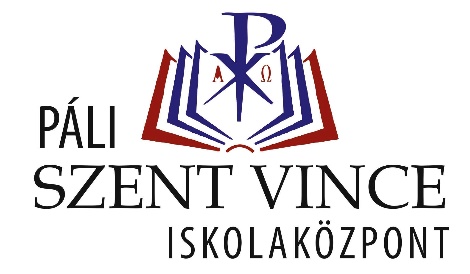 Elérhetőségek:Tel.: +3696596160szentvince@szentvince-kapuvar.hufacebook.com/palikapuvar/szentvince-kapuvar.hu9330 Kapuvár, Fő tér 25-27.Szándéknyilatkozat iskolai beiratkozáskorTanuló neve: ________________________Osztálya: ______Alulírott tanuló és szülei elfogadjuk és támogatjuk a Páli Szent Vince Katolikus Gimnázium, Általános Iskola és Óvoda nevelési, világnézeti célkitűzéseit, a diákok lelki, szellemi fejlődése érdekében végzett munkáját.Tudomásul vesszük az alábbi kötelezettségeket:lelki, vallási nyitottsága házirend és a tanév rendjének betartásafelekezetnek megfelelően heti két óra hit-és erkölcstan óra órarendbe építveamennyiben nincs megkeresztelve a gyermek, úgy egy éven belül megkeresztelkedikhavonta egyszer iskolamise, valamint évfolyammise iskolai kereteken belülaz egyházi ünnepek méltó megtartásalelkigyakorlatokon, lelki napokon való részvétellelkiismeretes, szorgalmas tanulmányi munka és fegyelmezett magaviseleta tanulók az iskolában és azon kívül is kötelesek viselkedésükkel a keresztény értékrendet képviselni Kapuvár, 2023. …………………………………………			………………………………		tanuló aláírása						szülő aláírása 